TO: Cllr C Beglan, Cllr S Buddell, Cllr B Hanvey, Cllr P Heeley (Chairman), Cllr J Henderson (Vice-Chairman), Cllr A Lisher, Cllr G Lockerbie and Cllr K Woods. FROM: Zoe Savill, Clerk to the CouncilDATE: 30 March 2020Due to the suspension of all Council and Committee Meetings as directed by the Government in response to the Covid-19 pandemic, decisions are required on the following items of business on Monday 6th April. These will be ratified at the next Full Council Meeting when re-convened..                                                                   A G E N D A To Receive apologiesTo record Declarations of Interest from members in any item to be discussed and               agree dispensations. To Report the Minutes of the last Parish Council and Extraordinary meetingsTo Consider a consultation response to the following application:          SDNP/20/01234/FUL – Toll House Kia London Road Washington RH20 4AJ          Creation of vehicular crossover and Terram Geocell load platform access road           To Review the Council’s 2020/21 insurance policy          To Consider Tenancy application for Plot 9a and to create gated access          To Report Notice to Vacate Plot 7           To Approve Bank Reconciliation, Payments and Report Income          To Consider Staff Salary Review      4.  Correspondence Received     5.  Clerk’s Report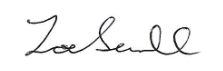            Zoe Savill              Clerk to Washington Parish Council